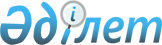 О внесении изменений в приказ Генерального Прокурора Республики Казахстан от 18 мая 2020 года № 64 "Об утверждении Правил оказания государственных услуг Комитетом по правовой статистике и специальным учетам Генеральной прокуратуры Республики Казахстан и его территориальными органами"Приказ Генерального Прокурора Республики Казахстан от 12 февраля 2024 года № 19. Зарегистрирован в Министерстве юстиции Республики Казахстан 19 февраля 2024 года № 34007
      ПРИКАЗЫВАЮ:
      1. Внести в приказ Генерального Прокурора Республики Казахстан от 18 мая 2020 года № 64 "Об утверждении Правил оказания государственных услуг Комитетом по правовой статистике и специальным учетам Генеральной прокуратуры Республики Казахстан и его территориальными органами" (зарегистрирован в Реестре государственной регистрации нормативных правовых актов за № 20674) следующие изменения:
       преамбулу изложить в следующей редакции:
      "В соответствии с подпунктом 1) статьи 10 Закона Республики Казахстан "О государственных услугах", руководствуясь подпунктом 37) пункта 19 Положения о Генеральной прокуратуре Республики Казахстан, утвержденного Указом Президента Республики Казахстан от 13 октября 2017 года № 563 "О некоторых вопросах органов прокуратуры Республики Казахстан", ПРИКАЗЫВАЮ:";
      в Правилах оказания государственной услуги "Апостилирование официальных документов, исходящих из органов прокуратуры, органов следствия и дознания", утвержденных указанным приказом (далее – Правила):
      в приложение 2 к указанным Правилам:
      пункт 6 изложить в следующей редакции:
      "
      .";
      в Правилах оказания государственной услуги "Выдача архивных справок и/или копий архивных документов в пределах архивов Комитета по правовой статистике и специальным учетам Генеральной прокуратуры Республики Казахстан и его территориальных органов", утвержденных указанным приказом (далее – Правила):
      в приложение 2 к указанным Правилам:
      пункт 3 изложить в следующей редакции:
      "
      .";
      в Правилах оказания государственной услуги "Выдача сведений о совершении лицом коррупционного преступления", утвержденных указанным приказом:
       пункт 6 изложить в следующей редакции:
      "6. Обработка запроса осуществляется услугодателем с момента поступления запроса в автоматизированную информационную систему (далее - АИС).
      При отсутствии в АИС совпадений анкетных данных услугополучателя по идентификатору проверки АИС на запрос в течение 10 (десяти) минут направляется ответ об отсутствии сведений о совершении лицом коррупционного преступления в виде электронного документа по форме согласно приложению 3 к настоящим Правилам.
      При установлении АИС совпадений анкетных данных услугополучателя по идентификатору проверки АИС услугодателем в течение 4 (четырех) рабочих дней проверяются (обрабатываются) данные АИС, после чего в течение 1 (одного) рабочего дня оформляется результат оказания государственной услуги в форме электронного документа с использованием электронной цифровой подписи (далее – ЭЦП) уполномоченного лица услугодателя, с одновременным направлением промежуточного ответа услугополучателю, где сообщается о том, что ответ на запрос будет направлен в течение 5 (пяти) рабочих дней.
      При наличии уголовного дела в отношении услугополучателя по коррупционным статьям, по которому не принято окончательное процессуальное решение, услугодатель направляет услугополучателю уведомление о наличии указанных сведений в форме электронного документа по форме согласно приложению 4 к настоящим Правилам.
      При оказании государственной услуги предоставляются все имеющиеся в Комитете и его территориальных органах сведения о совершении лицом коррупционного преступления.
      При выдаче результата оказания государственной услуги погашение или снятие судимости не учитывается.
      Сведения выдаются независимо от региона обращения, по состоянию на день проверки.
      Результат оказания государственной услуги направляется на портал и хранится в "личном кабинете" услугополучателя в форме электронного документа, подписанного ЭЦП уполномоченного лица услугодателя.".
      2. Комитету по правовой статистике и специальным учетам Генеральной прокуратуры Республики Казахстан (далее – Комитет) обеспечить:
      1) государственную регистрацию настоящего приказа в Министерстве юстиции Республики Казахстан;
      2) размещение настоящего приказа на официальном интернет-ресурсе Генеральной прокуратуры Республики Казахстан;
      3) направление настоящего приказа территориальным органам Комитета для исполнения. 
      3. Контроль за исполнением настоящего приказа возложить на председателя Комитета.
      4. Настоящий приказ вводится в действие по истечении десяти календарных дней после дня его первого официального опубликования.
      "СОГЛАСОВАНО"Министерство цифровогоразвития, инноваций иаэрокосмической промышленностиРеспублики Казахстан
					© 2012. РГП на ПХВ «Институт законодательства и правовой информации Республики Казахстан» Министерства юстиции Республики Казахстан
				
66
Размер оплаты, взимаемой с услугополучателя при оказании государственной услуги, и способы ее взимания в случаях, предусмотренных законодательством Республики Казахстан
Государственная услуга оказывается физическим лицам на платной основе.
За оказание государственной услуги взимается государственная пошлина в соответствии с подпунктом 7) статьи 615 Кодекса Республики Казахстан "О налогах и других обязательных платежах в бюджет (Налоговый кодекс)" в размере 0,5 месячного расчетного показателя за каждый документ. 
Оплата осуществляется через платежный шлюз "электронного правительства" (ПШЭП) или банки второго уровня.
Реквизиты оплаты за апостилирование документов: Управление государственных доходов по Алматинскому району города Астана л/с 108125, Министерство финансов Республики Казахстан kkmfkz2a расчетный счет kz24070105 ksn0000000 БИН 981140001105 КНП 911, 991.
3
Срок оказания государственной услуги
1) со дня сдачи пакета документов в отделы филиалов Государственной корпорации, расположенные в областных центрах, городах республиканского значения и столице, а также при обращении на портал - 8 (восемь) рабочих дней;
при обращении в другие отделы филиалов Государственной корпорации - 10 (десять) рабочих дней;
2) максимально допустимое время ожидания для сдачи пакета документов и получения документов – 15 (пятнадцать) минут;
3) максимально допустимое время обслуживания – 15 (пятнадцать) минут.
День приема документов не входит в срок оказания государственной услуги.
      Генеральный ПрокурорРеспублики Казахстан 

Б. Асылов
